東京経済大学陸上競技部メールニュース2021-3（2021.3.27）＝快挙＝　5000ｍで大川歩夢（2）が13分台達成！！！ 
大川　　　　　　　　　　　　　　　　　大川ゴールの瞬間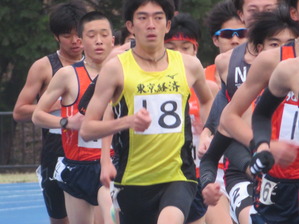 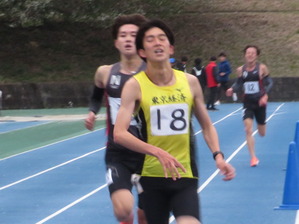 
大川歩夢（2）がまたまたやってくれました。単なる東経大新記録だけでなく東経大駅伝ブロックの歴史の1ページとなる5000ｍ13分台達成、東経大の選手には無縁と思われていた13分台を難なく出してしまいました。
大川は高校時代（伊豆中央高校）5000ｍのベストは15分台、そんな選手が入学後たった2年足らずで箱根駅伝を走り、そして今回の快挙、しかもまだまだ成長途上を感じさせてくれる末恐ろしい選手です。
彼のこの快挙は間違いなくチームにも勢いを与えてくれます。2021年度も駅伝ブロックの活躍にご期待ください。

国士館大学競技会　　3/27　国士館多摩
【5000ｍ】
3組
大川　歩夢（2）　13′56″17　　自己新・東経新
樋田　侑司（3）　14′16″97

2組
原川　凌（3）　15′12″93
小池　彪（2）　15′04″35
蟹江　達樹（1）　15′05″63　　自己新 
樋田　　　　　　　　　　　　　　　　　　　　　原川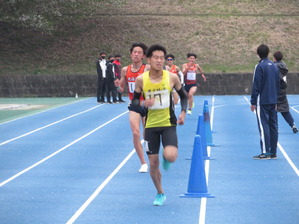 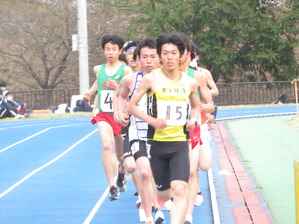 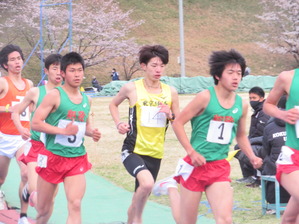 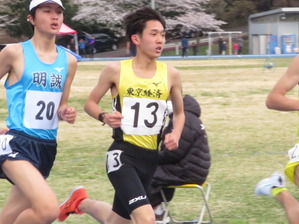 小池　　　　　　　　　　　　　　　　　　　　　蟹江
